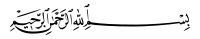 ArRahmah Islamic InstituteFehm ul Quran Course 2019Juz 8 - Part 2Mail test to:  test.fq19@gmail.comName:                                                           Date:                                                                                                                                                                                                                                                                                             Group Leader name:                                    State/country:وَٱلۡوَزۡنُ   يَوۡمَئِذٍ    ٱلۡحَقُّۚ    فَمَن    ثَقُلَتۡ    مَوَٰزِينُهُۥ    فَأُوْلَٰٓئِكَ   هُمُ   ٱلۡمُفۡلِحُونَ٨   وَ  مَنۡ   خَفَّتۡ    مَوَٰزِينُهُۥ    فَأُوْلَٰٓئِكَ    ٱلَّذِينَ   خَسِرُوٓاْ    أَنفُسَهُم    بِمَا    كَانُواْ   بِ‍َٔايَٰتِنَا   يَظۡلِمُونَ ٩  قُلۡ   إِنَّمَا   حَرَّمَ    رَبِّيَ   ٱلۡفَوَٰحِشَ   مَا   ظَهَرَ    مِنۡهَا   وَ مَا  بَطَنَ    وَٱلۡإِثۡمَ    وَٱلۡبَغۡيَ    بِغَيۡرِ    ٱلۡحَقِّ    وَأَن    تُشۡرِكُواْ    بِٱللَّهِ    مَا    لَمۡ    يُنَزِّلۡ  بِهِۦ    سُلۡطَٰنٗا    وَ  أَن    تَقُولُواْ    عَلَى    ٱللَّهِ   مَا    لَا    تَعۡلَمُونَ  ٣٣ إِنَّ    ٱلَّذِينَ  كَذَّبُواْ    بِ‍َٔايَٰتِنَا    وَٱسۡتَكۡبَرُواْ    عَنۡهَا    لَا    تُفَتَّحُ    لَهُمۡ    أَبۡوَٰبُ    ٱلسَّمَآءِ    وَلَا  يَدۡخُلُونَ    ٱلۡجَنَّةَ    حَتَّىٰ   يَلِجَ    ٱلۡجَمَلُ    فِي   سَمِّ    ٱلۡخِيَاطِۚ   وَ  كَذَٰلِكَ    نَجۡزِي ٱلۡمُجۡرِمِينَ  ٤٠ وَ   بَيۡنَهُمَا   حِجَابٞۚ    وَ عَلَى    ٱلۡأَعۡرَافِ   رِجَالٞ    يَعۡرِفُونَ    كُلَّۢا    بِسِيمَىٰهُمۡۚ    وَنَادَوۡاْ    أَصۡحَٰبَ    ٱلۡجَنَّةِ    أَن    سَلَٰمٌ    عَلَيۡكُمۡۚ    لَمۡ    يَدۡخُلُوهَا     وَ   هُمۡ    يَطۡمَعُونَ ٤٦  ٱدۡعُواْ    رَبَّكُمۡ    تَضَرُّعٗا  وَ  خُفۡيَةًۚ    إِنَّهُۥ    لَا    يُحِبُّ    ٱلۡمُعۡتَدِينَ  ٥٥ وَ   لَا    تُفۡسِدُواْ    فِي    ٱلۡأَرۡضِ   بَعۡدَ    إِصۡلَٰحِهَا   وَ ٱدۡعُوهُ   خَوۡفٗا  وَ    طَمَعًاۚ     إِنَّ    رَحۡمَتَ    ٱللَّهِ    قَرِيبٞ    مِّنَ    ٱلۡمُحۡسِنِينَ    ٥٦Write   the   meanings   of   the   following   words:   {marks   3}Did   you   read   the   running   translation   of   Juz   8(Surah Al Ara’af  1-87)?   {marks   3}            Yes               No تَنۡحِتُونَيُوَٰرِيأَغۡوَيۡتَنِيأَفِيضُواْغَوَاشٖمَّدۡحُورٗا